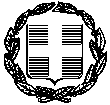 ΕΛΛΗΝΙΚΗ ΔΗΜΟΚΡΑΤΙΑ	Δράμα, 28/6/2018ΝΟΜΟΣ ΔΡΑΜΑΣ	Αρ. Πρωτ.: 19024 Δ Η Μ Ο Σ   Δ Ρ Α Μ Α ΣΤαχ. Δ/νση: Βερμίου 2 & 1ης Ιουλίου	Προς: Όλους τους ενδιαφερόμενους 	66133 Δράμα		(να εκδοθεί δελτίο τύπου)Πληροφορίες: Ε. Λαλές 		Τηλέφωνο: 2521350656                              	Fax: 2521350797		e-mail: elales@dimosdramas.gr	Θέμα: Ημέρα λειτουργίας λαϊκής αγοράςΛόγω των δυσμενών καιρικών συνθηκών που επικρατούν στην πόλη της Δράμας στις 28/6/2018 και ημέρα Πέμπτη, η ημέρα λειτουργίας της λαϊκής αγοράς της Δράμας, όσον αφορά τους επαγγελματίες πωλητές, μεταφέρεται εκτάκτως στις 29/6/2018 και ημέρα Παρασκευή. Ο Αντιδήμαρχος Οικονομικών ΥπηρεσιώνΆγγελος Σολάκης